3-ая Художественно-промышленная выставка-форум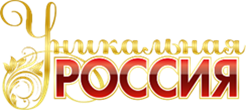 «Уникальная Россия»24 января -05 февраля 2023г.«Гостиный двор», г. Москва, ул. Ильинка д.4ПОЛНЫЙ ПЕРЕЧЕНЬ ДОПОЛНИТЕЛЬНОГО ОБОРУДОВАНИЯ И МЕБЕЛИ* Во всех высоких витринах высотой 2,5м максимальная нагрузка на стеклянную полку не должна превышать 3 кг.Все оборудование сдается во временное пользование. Вышеуказанные цены включают транспортировку, сборку и разборку оборудования.Заказы на дополнительное оборудование принимаются до сдачи планов Заказчику (до 10 января 2023 г.).Стоимость оборудования, заказанного в период монтажа выставки удваивается.Индивидуальные работы по строительству стендов требуют аккредитации и включаются в отдельный счет.Условияаккредитации высылаются по запросу. НДС не облагается, согласно п.2 ст.346.11 гл. 26.2 НК РФОРГАНИЗАТОР:Ассоциация «Организаций народных художественных промыслов, ремесленников и художников «Наследие и традиции» Контактные телефоны: + 7 925-278-54-37; +7 916 130- 53-22;+7 916 818-61-94e-mail:exporesurs@yandex.runhp-dpi@mail.ruсайт: промыслы.русexpo-resurs.ruНаименованиеЕд. изм.Цена, руб.(без НДС)1. Ковровое покрытие ( цвет по каталогу)кв. м15602. Элемент стены ( Премиум) 3.5х1.0х0.3м шт.88003. Элемент стены ( Премиум) 2.9х1.0х0.15 мшт.82504. Блок с распашной дверью ( Премиум) шт.93505. Элемент стены, цвет белый 2,5х1,0 мшт.29256. Элемент стены, цвет белый 2,5х0,5 мшт.22307. Элемент стены -зеркало 2.5х1.0шт.30008. Элемент стены -зеркало 2.5х0.5шт.20009. Элемент стены  с раздвижной дверью L 2000шт.590010. Элемент стены с распашной дверьюшт.750011. Потолочная решетка с растром 0.96х0.96 мшт.205012. Витрина-прилавок  Н=1,0 м (1,0х0,5 м) отдельно стоящаяшт.400013. Витрина низкая ( Премиум с подсветкой) H-1000 1000х500 шт.800014. Витрина-прилавок Н=1,0 м (0,5х0,5 м)шт.350015. Витрина радиусная Н=1,0 м R-1,0 мшт.650016. *Витрина 2,5х0,5х1 м (2 полки 2светильника) отдельно стоящаяшт.800017. *Витрина Н=3,5м ( Премиум 2 полки 2светильника) 1,0х0,5  отдельно стоящая шт.1080018. *Витрина 2,5х0,5х0,5 м (2 стеклянные полки, 1 светильник) отдельно стоящаяшт.680019. *Витрина радиусная H2,5; R- (стекло Н=1 м)шт.1200020. *Витрина радиусная H2,5; R-шт.1450021. Прогон 1п. мшт.35022. Решетка настенная экспозиционная (1.5х0.9)шт.250023. Информационная стойка Н 1,0х0,5х1,0 мшт.350024. Информационная стойка с дугообразным элементом Н = 1,0 мR1.0xR0.5шт.450025. Кулер +1 бутыль 19 литров шт.600026. Стеллаж сборный металлический Н1,8х0,4х1.05 м- 4 полкишт.300027. Полка настенная на кронштейнах (0,3х1.0) -укажите высоту крепления полок от полапог./м50028. Полка стеклянная в витринушт.70029. Архивный шкаф Н 1.0 (1.0x0.5)шт.300030. Архивный. шкаф Н 1.0  (0,5х0,5)шт.250031. Архивный шкаф Н 0,7 (1,0х0,5)шт.270032. Подиум Н0,7, h-1.0 (1.0х0,5)шт.215033. Подиум Н0,7, h -1.0 (0,5х0,5)шт.240034. Стол-подиум Н 0,7х1,0х0,5 мшт.200035. Стол-подиум Н 07 х 0,5х0,5мшт.150036. Полка ДСП шт.25037. Вешалка напольная шт.120038. Вешало напольное для одежды длина 1.22 мшт.160039. Зеркало напольноешт.235040. Вешалка настеннаяшт.50041. Подставка для проспектов напольная шт.120042. Стул не раскладной черный мягкийшт.63043. Стул барныйшт.120044. Стол h 0/75 1,2 х0.6мшт.170045. Стол h 0,75 0,6х0,6шт.120046. Стол с круглой столешницей Ø =0,70 м белыйшт.170047. Журнальный стеклянный столик h 58 0,7х0,7шт.300048. Логотип на фриз многоцветный  шт.420049. Изготовление надписи: Н 100 ммшт.17050. Изготовление надписи: Н 1 буквы = 0,1 мшт.13051. Оклейка панелей материалом Заказчика, кв.м.кв. м100052. Оклейка панелей плёнкой Oracalкв. м110053. Спот – бра до 75 квт (на высоте свыше 2.5 м)шт.150054. Розетка 220 В* 1,0 кВтшт.125055. Розетка 220 В *1.0 кВт круглосуточная шт.145056. Розетка 220 В * 2.5 кВт усиленная шт.165057.Светодиодный прожектор 30 Вт. на штанге 1мшт.225058. Светодиодный прожектор 30 Вт. нп штанге 1.5 мшт.300059. Светильник галогеновыйшт.150060. Светильник галогеновый H 2500шт.192061. Подключение воды с мойкой с подводом шланга и  трапомшт.1500062. Холодильник 80 лшт.520063. Холодильник 150 л  220 В* 1,5 кВтшт.600064. Розетка 220 В* 24 часа 1,5 кВт (для холодильника)шт.165065. Ключ дверной (в случае потери выданного под залог)шт.35066. Корзина для мусорашт.25067. Фризовая панель  п.м90068. Бутыль с водой для кулера 19 л.шт950